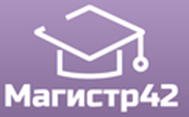 Общероссийский проект конкурсовметодических  разработок  уроков и внеклассных мероприятийдля педагогов и обучающихся.«ПЕДАГОГ.RU»Общероссийский конкурс, посвященный профессиональному празднику всех учителей, преподавателей и работников сферы образования – Дню учителя.Публикуются списки победителей и призеров конкурса.Остальные участники получат дипломы лауреатов / сертификаты за участие.Приказ № 87 от 22.11.2016г.№ п/пФИОРЕГИОН1Исмагилова Ильвера АхатовнаРеспублика Башкортостан2Чернышова Любовь Викторовна /Шаманаева Ирина Сергеевнаг. Екатеринбург3Озерных Любовь ВикторовнаИркутская область4Матвиенко Людмила Дмитриевна / Пенкина Раиса ДаниловнаКраснодарский край5Оконникова Светлана Александровна / Сова Екатерина ЕвгеньевнаКраснодарский край6Каштанова Галина ЕвгеньевнаРеспублики Марий Эл7Кряжева Ирина ВладимировнаМосковская область8Папикян Изобелла ХачиковнаМосковская область9Дронов Александр ВладимировичМосковская область10Дронова Марина ИвановнаМосковская область11Федоренко Марина ВасильевнаГ. Омск12Косиенко Ольга АлександровнаПриморский край13Ганина Людмила Феогентовна /Щупова Ирина ГеоргиевнаСвердловская область14Башарова Светлана ЯвдатовнаРеспублика Татарстан15Таюшева Лилия ИльгизаровнаРеспублика Татарстан16Харизова Любовь Вениаминовна /Аракчеева Надежда Васильевна / Набиуллина Татьяна ЮрьевнаРеспублика Татарстан17Гринина Светлана ВладимировнаРеспублика Татарстан18Стрижакова Наталья ВладимировнаРеспублика Татарстан19Гусева Екатерина АлексеевнаЧелябинская область20Коновалова Елена ВикторовнаЧелябинская область21Мартынова Елена ЮрьевнаЧелябинская область22Семенова Ирина ВалерьевнаЧувашская Республика23Менякова Фаина ФилловнаРеспублика Саха (Якутия)